Русский язык. 4 класс.(Школа России) Кузнецова Т.Н.Тема:Одушевленные и неодушевленные имена существительныеЦелеполагание: формировать умение определять в устной и письменной речи одушевленные и неодушевленные имена существительные; закрепить знания учащихся об имени существительном, повторить грамматические признаки данной части речи;  совершенствовать умение различать собственные и нарицательные, одушевлённые и неодушевлённые имена существительные, определять их род и число;способствовать развитию творческих способностей, наблюдательности; воспитывать взаимоуважение.Ход урока- I. Организационный момент- Прозвенел звонок, начинается урок. Я улыбнусь вам, и вы улыбнитесь друг другу и подумайте, как хорошо, что мы сегодня все вместе. Мы спокойны, добры, приветливы, ласковы. Мы все здоровы. Глубоко вдохните и выдохните. Выдохните вчерашнюю обиду, злость, беспокойство. Забудьте о них. Вдохните в себя свежесть осеннего дня, тепло солнечных лучей. Я желаю вам хорошего настроения и бережного отношения друг к другу. Думаю, что сегодняшний день принесет нам всем радость и удачу. Чистописание-запишите число, классная работа- напишите те буквы, которые вы видите на карточке.- И сейчас с радостным чувством мы перейдем к минутке чистописания.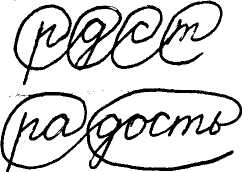 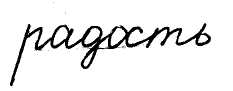 На уроке присутствует человек по имени Пкчаг (Пиши красиво, чисто, аккуратно, грамотно)А от чего мы испытываем радость? (От хорошего настроения, от результатов своей работы)Радость – это чувство удовлетворения, она облегчает труд в школе.II. «Минутка чтения»- Откройте дидактический материал  с.29. упр .1 Прочитайте стихотворениеНазовите все сущ-ные в начальной форме- Ребята,   я хочу тоже почитать вам стихотворения, а вы будете хором мне помогать.Ветки голые стучат,Галки чёрные кричат,В тучах редких просинь,Наступила…( осень).Льдинка хрустнет тонко,Крикнет птица звонко,Будто есть попросит,Наступила …(осень).Гнёзда чёрные пусты,Меньше сделались кусты,Ветер листья носит,Наступила … (осень).-У доски один ученик склоняет слово осень- Осень, ребята, не только за окном. Сегодня вместе с утренним прохладным ветерком она попала к нам в класс на урок.2.ВВЕДЕНИЕ В ТЕМУ УРОКА.-Прочитайте слова на доске: «Унылая пора! Очей очарованье…»-Кто автор этих слов? ( А.С.Пушкин)-О каком времени года идёт речь? (об осени)-Что значит «унылая» пора? Подберите синоним. (унылая-грустная, печальная)Что называется синонимами? (Слова, близкие по смыслу)-Подберите синоним к слову «очей» (глаза)-Какие орфограммы вы увидели в этих словах?-Найдите имена существительные. (пора, очи, очарованье)- К какой части речи относятся эти слова?- Вы, наверное, догадались. О какой части речи  мы будем говорить?-Что называется именем существительным? ( часть речи, которая отвечает на вопрос КТО? или ЧТО? и обозначает предмет, действие или явление природы.)-Сегодня на уроке мы вспомним и закрепим всё, что знаем об имени существительном и продолжим исследования по теме «Имена существительные». 12 октября 1492 года Христофор Колумб открыл Америку. Я желаю вам сделать свои открытия на уроке в области «Одушевлённые и неодушевлённые имена существительные» (открывается тема урока на доске).3.СЛОВАРНАЯ РАБОТА.- В народе говорят «Осенние месяцы холодны, да сыты». Как вы думаете, почему?-Верно, с наступление осенней поры мы собираем урожай. (обратить внимание детей на плакат)Кто помогает родителям? И сейчас мы с вами тоже соберём урожай. Только несколько человек сделают это самостоятельно, работая по карточкам. А  остальные ребята приготовятся записывать словарные слова по теме «Урожай» (дети по очереди читают подготовленные дома загадки и объясняют правописание слов)1.Красная девицаСидит в темнице,А хвост на улице.(морковь)2.Семьдесят одёжек –И все без застёжек. (капуста)3.И зелен, и густНа грядке вырос куст.Подкопай немножкоПод кустом… (картошка) Записываем: картофель.4.Над землёй трава,Под землёй – алая голова.От частой поливки едва не промокла,Мохнатая, тёмно-лиловая …(свёкла)5.На грядке привалился на бочокСолидный крутолобый …( кабачок)6.На грядке длинный и зелёный,А в кадке жёлтый и солёный. (огурец)7.Круглое румяное, я расту на ветке,    Любят меня взрослые и маленькие детки.(яблоко)8.Он усатый и ползучий,   Спрятал ядрышки в стручке – Саблевидном кулачке.   Не раскусишь, коль засох,   Называется… (горох)-Молодцы! А как вы думаете, какое из записанных слов можно назвать лишним и почему? (яблоко,т.к. это фрукт)-А теперь найдите слова, в которых все согласные звуки твёрдые. (капуста и горох)- Назовите слова, в которых ударным является первый слог.(яблоко, свёкла) -Хорошо, а теперь сдайте карточки те, кто работал индивидуально, и ответьте на вопрос: какой частью речи являются все записанные  слова?(имена существительные) Вспомните, как изменяются имена существительные? (по числам и падежам)- Сколько падежей в русском языке? Назовём их с вопросами.- Как называется изменение существительных по падежам? (склонением)- Отлично, сейчас 1 ученик пойдёт к доске, чтобы просклонять слово «осень», а мы с вами вспомним, что ещё нам известно об имени существительном? (собственные и нарицательные, одушевлённые и неодушевлённые, существительные не изменяются по родам, а относятся к одному из родов: мужскому, женскому или среднему)ИГРА «Определи род»  (учитель называет слова. Если м .р. , встаёт 1 ряд, если ж.р.- второй ряд, если с.р. – третий ряд)Слова:окно, ветер, трава, листопад, осень, солнце, листья.Почему никто не встал, когда я произнесла последнее слово? (во мн. числе род определить нельзя)- А теперь приготовьте сигнальные карточки, проверим задание у доски.- Теперь запишем под диктовку предложение и разберём его по членам.(1 ученик к доске)Холодный осенний ветер обрывал сухие листья.- Пока мы разберём предложение, один ученик выполнит разбор по составу слов «холодный и осенний», а другой сделает звуко-буквенный анализ слова «листья» (за доской).Работа с предложением: -объяснить орфограммы;                                          - разобрать по членам;                                          - объяснить, являются ли определения однородными.                                            (не являются, так как обозначают разные признаки )-Приготовьте сигналы для проверки разборов.Подготовка к работе на основном этапе  Прочитайте слова. По какому признаку одни слова объединены в первый столбик, а другие во второй столбик?(В первом столбике слова отвечают на вопрос кто?, а во втором столбике слова отвечают на вопрос что?)                                                                        гриб            лисица                                    ветер                 Катяягода                    котикмашина               мальчикпарта                  воробейдом                        бабочкадождь                     щука солнышко             муравей -Кого обозначают имена существительные , отвечающие на вопрос кто? (людей, животных)-Найдите здесь имена собственные. Как они пишутся?- Животные это кто? (Рыбы, птицы, звери, насекомые, даже черви)-Сейчас вы сделали открытие.Вывод: Имена существительные, которые отвечают на вопрос кто?  называют одушевлённым. -А как назвать имена существительные, которые обозначают все остальные предметы и отвечают на вопрос что? Кто может догадаться? (неодушевлёнными)                                                                                                                             -Какова будет тема нашего урока? (Одушевлённые и неодушевлённые имена существительные.) -А зачем вам надо знать, какие имена существительные одушевлённые, а какие неодушевлённые?3.Первичное закрепление.С.71. упр. 13. - выполняем по вариантам - первый вариант запишет в тетрадь одушевлённые имена существительные, второй вариант –неодушевлённые имена существительные.-Какие слова выписал первый вариант? Почему? Как узнали что они одушевлённые?- Какие слова выписал второй вариант? Почему? Как узнали ,что они неодушевлённые?4. .Проблемный вопрос и его решение.У нас встретилось слово дуб.(картинка) -Что это? (дерево)-Дерево одушевлённое или неодушевлённое имя существительное?-Почему? Оно же дышит, растёт, развивается?  Окружающий мир богат и разнообразен. Нас окружают живые и неживые предметы. 6.ПРОДОЛЖЕНИЕ РАБОТЫ ПО ТЕМЕ УРОКА.1)Работа в группах. - А теперь,  разделимся на группы. Каждая группа получает лист с заданиями теста. Ваша задача вместе, как можно быстрее и тише, выполнить эти задания. А выполнять мы их будем под музыку великого русского композитора П.И. Чайковского, который, как вы уже знаете, написал цикл музыкальных произведений, посвящённый каждому времени года, каждому месяцу. Мы слушаем произведение «Октябрь». (звучит музыка П.И. Чайковского «Времена года. Октябрь»Проверка.2)  упр14. С.71 Выполняем по рядам.  3)Графический диктант.( На листочках ) А теперь подведём итог нашей работы и напишем небольшой графический диктант. Приготовьте осенние листья, которые лежат у вас на партах. Работать будем на обратной стороне листочков. Я буду говорить утверждения, если вы с ним согласны – ставите +, если же это утверждение не соответствует истине, ставите   -. 	1.Имя существительное – это часть речи, которая отвечает на вопрос кто? или что? и обозначает действие предмета.2.Имена существительные бывают одушевлённые и неодушевлённые.3.Имена собственные всегда пишутся с заглавной буквы.4.Имена существительные изменяются по родам.5. Имена существительные изменяются по числам и падежам.6.Изменение имён существительных по падежам называется склонением.7.В русском языке шесть падежей.8.Слово «доброта» нельзя поставить в форму множественного числа.9.Слова «санки» и «ножницы» нельзя поставить в форму единственного числа.10.При склонении имён существительных изменяется только окончание.Взаимопроверка. Поменяйтесь листочками. Возьмите в руки карандаши и сверьте работу своего соседа по парте с правильными ответами на доске. Если нет ни одной ошибки, поставьте карандашом отметку пять. Если же есть ошибки, значит, вашему товарищу ещё нужно поработать по данной теме. 	Встаньте, пожалуйста, те ученики, которые получили отметки, пять за графический диктант. Молодцы! Я рада, что вы хорошо поработали по теме «Имя существительное».VII. Итог урока.- Подведем итог урока.- Что нового узнали?- Какие задания вам понравилось выполнять?VIII. Рефлексия.- Оцените свою работу.- Те, кому сегодня на уроке было все понятно, поставьте «!»  на карточке.- «?»  поставьте, если все было не понятно.- «...»  поставьте в том случае, если иногда возникали трудности.- Передайте карточки мне.- А я бы на этом уроке поставила «!». Это значит мне понятно, что вы любознательны,  активны и хотите стать грамотными гражданами своей страны. В подарок за этот урок я дарю вам буклет с памяткой «Как работать над ошибками»- Спасибо за урок!9. Домашнее заданиеНапишите рассказ на тему «Осень в лесу», используя одушевлённые и неодушевлённые имена существительные.Дополнительно- Найдите 6 слов.ЬРАДУГАРДЬАРБЕЛКАМРОЛАСЦРОЗАТЦЪЬРЫБКАРРПРЧВГУСЕНИЦАРНКОНФЕТАТЭ- Какие слова нашли?-А теперь первый вариант запишет в тетрадь одушевлённые имена существительные, второй вариант –неодушевлённые имена существительные-Какие слова выписал первый вариант? Почему? Как узнали что они одушевлённые?- Какие слова выписал второй вариант? Почему? Как узнали ,что они неодушевлённые